MYP Personal Project Student Guide2021 – 2022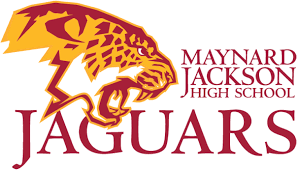 Maynard H. Jackson High School801 Glenwood AvenueAtlanta, GA 30316404-802-5200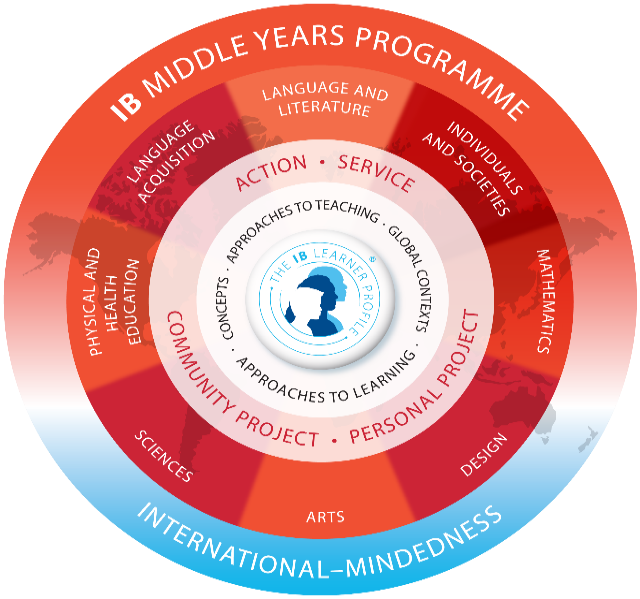 Introduction- Personal ProjectThe Personal Project is a required culminating project for the IB Middle Years Programme (IB MYP). The IB MYP starts in the 6th grade (year 1) and ends in the 10th grade (year 5). The personal project provides an opportunity for students to undertake an independent and age-appropriate exploration into an area of personal interest. Through the process of inquiry, action, and reflection, students are encouraged to demonstrate and strengthen their approaches to learning (ATL) skills.  The personal nature of the project is important; the project allows students to explore an area that motivates and interests them. Students will choose what they want to focus on, which can be an existing or a new interest, choose how to achieve a goal, and create their own success criteria for the product. The project provides an excellent opportunity for students to produce a truly personal and often creative product and to demonstrate a consolidation of their learning in the MYP.The personal project provides students with an essential opportunity to demonstrate ATL skills developed through the MYP and to foster the development of independent, lifelong learning. The independent nature of the project equips students to pursue meaningful goals in life, education, and the workplace.Overall, the personal project is an opportunity for students to: INQUIREExplore an interest that is personally meaningfulTake ownership of their learning by undertaking self-directed inquiryACTTransfer and apply skills in pursuit of a learning goal and the creation of a productREFLECTRecognize and evidence personal growth and developmentThis document is a guide for students to help them complete the various steps of their Personal Project independently. Personal Project ComponentsAssessmentThe Personal Project is a journey which is reflected in the 3 Assessment Criteria on a scale of 0-8. The Personal Project report will make up your final grade for the Personal Project during 2nd semester for all core classes. Your project report will act as proof of the process.  Your project is graded holistically, meaning your supervisor will look at all components together, and will rate your project according to the IB Personal Project rubric. It is important that you refer to these criteria throughout the year (See Appendix B). The Personal Project raw total score will be converted into an IB MYP grade using the IB Boundary Scales. The IB MYP grade will then be converted into a traditional numerical grade and recorded as a Summative grade for all core courses during 2nd semester for traditional 10th grade courses. Non-traditional courses will use scores at the discretion of the course teacher. See Appendix A for list of traditional 10th grade Core courses. Below is the breakdown by semester.Below is a chart explaining how each personal project component is assessed.The Role of the AdvisorYour advisement teacher will guide you through all the stages of your project.  This teacher is going to be there to support you and offer you advice. However, ultimately, you will decide the goal and product for your project. You will meet with your advisor during most advisements; however, you should email and/ or meet with your advisor outside of advisement (when necessary). Remember, the majority of your project will/must be completed outside of school by you.Specifically, your supervisor will provide the following support as you work on your personal project:helping the student to ensure the chosen MYP project topic satisfies appropriate legal and ethical standards with regard to health and safety, confidentiality, human rights, animal welfare and environmental issuesworking with the guidelines the students have been given for the MYP projecthelping student to adhere to the provided timetable with deadlinesgiving advice on how to keep and curate evidence of the processemphasizing the importance of personal analysis and reflectionproviding formative feedbackensuring requirements for academic integrity are met (3 conferences)confirming the authenticity of the work submittedCommunicate via email, ManageBac, and/or Zoom to discuss your personal project  Assess completed report according to MYP Personal Projects CriteriaIf you need additional help or have questions, make sure you let your advisor know.  If you need additional support, contact Ms. Ross or Ms. Galloway (Room 6153; nikia.showers@apsk12.org).The Role of the CommunityMany members of the community, both within and beyond the school, can support the personal project. You may ask experts related to your topic, family members, and/or other teachers to help you complete your project. Community members can be useful during the research process and/or when completing the product.The Role of the StudentRemember, the majority of your project will be completed outside of school by you. Your project should be completed individually and contain originally work. Expect to spend approximately 25 hours over 7 months on your personal project.  It is your responsibility to:Technology and Online SupportYou will have access to several important sites to support your success with your project: ManageBac, the MYP weebly website (www.maynardjacksonmyp.weebly.com), and your advisor’s Google classroom (optional). Please use the online support in the following ways:MYP Final Report FormatYour final report must address all strands of all three assessment criteria; you must communicate clearly and concisely to reach the highest assessment score possible.  There are two possible formats for the MYP Personal Project report: written or multi-media. You can submit your report in written format only or a written and recorded format (multimedia). The table below shows the possible maximum lengths for written and multimedia reports as well as possible languages.*If your report is completed in French or Spanish, you must seek approval from Ms. Ross or Ms. Galloway before you submit your personal project proposal.Approaches to LearningAs an IB student, you are developing the following skills: Research, Self- Management, Social, Communication, and Thinking, as you become an independent thinker.  Throughout your project process, you will use these skills, document them, and reflect on them in the report.  You are responsible for identifying evidence that demonstrates the development of specific skills.   For the Personal Project, you must explain how the ATL skills were applied to help you achieve your learning goal and achieve your product. You will refer to Approaches to Learning skills Chart on the weebly website to choose your ATL skills. ReflectionTo produce a successful final report, you really need to reflect in a meaningful way. Your reflection needs to be on-going throughout your project. Use reflection to:Better understand your learning journeyRecognize how your research as impacted your workDemonstrate how you have used and developed the ATL skills learned through the projectYour process journal is the best way to be sure you are reflecting throughout the personal project process. There are journal entries in this guide that will help you reflect; however, you must add more reflections to your journal.Academic HonestyThis is YOUR Personal Project.  All work must be original.  Any outside research needs to be cited in MLA format.  You will submit an academic honesty form from ManageBac with your project paper (Appendix E). To complete the form, you must record of a summary of 3 conferences with your advisor in ManageBac as new meetings under the Academic Honesty tab.  If you have any questions about how to properly cite information, see your supervisor, English teacher, Ms. Ross or Ms. Galloway (6153), media specialist, or public librarian.  Please avoid plagiarism!Diploma and Career-Related Programme CoursesTo be eligible for the Diploma (DP) or the Career-related (CP) Programme or Courses, students must submit the Personal Project by the due date and successfully complete the Personal Project with a MYP grade of 5 and above. The Personal Project is one of the requirements and strong indicator of success of both the DP and CP. Grace PeriodA two-week grace period may be provided to students who are not interested in enrolling in DP or CP level courses at the discretion of the Personal Project Coordinator. Students interested in enrolling in DP or CP level courses may be provided a one-week grace period at the discretion of the Personal Project Coordinator.  If a grace period is provided, no projects will be accepted after 11:59pm of the last day of the given grace period. 2nd Reads of Personal Project ReportsStudents who earn a MYP 4 and submits the project by the due date (and/or end of the grace period) may request a 2nd read by the MYP Personal Project Coordinator. Students who earn MYP 1- 3 are ineligible for a 2nd read by the coordinator. Getting StartedNow that you have a general overview of the MYP Personal Project, please follow the steps and timeline below in order to complete a successful project. Most steps have a corresponding journal entry you must address in your journal in ManageBac or in a Google folder. Remember, you must document throughout your process so you may successfully create your report at the end of the process.Step 1: Student Acknowledgement Google Form, Introduction Video, and Preview General Timeline Review the 10th grade Introduction video found on the weebly or ManageBac site with your parent or guardian. Also, preview the general timeline (Appendix D). You must electronically sign the student acknowledgement google form using the link provided by your advisement teacher. Your parent will receive a different form during the Parent Meeting.Step 2: Understanding the Rubric and Sample Reports To be successful, it is important to review the rubric and sample reports. This will give you an idea of what your finished product may look like and to give you clear expectations of how you will be assessed. On the weebly site, you will find the rubric. Complete the Rubric Activity and then assess the sample reports. With your advisement class, describe the three criteria in your own words. Which parts of the criteria are you unclear or unsure about? Which parts are you looking forward to completing?Step 3: Understanding Your Process Journal for Gathering EvidenceThe process journal is to document the process and to gather evidence for your final report.  Your process journal will allow you to demonstrate how you developed your ATL skills and academic honesty. You should keep your journal in ManageBac under the Journal tab or in a Google folder.  Possible evidence may include: Step 4: Determine your Learning Goal and Product (& Journal Entry) One of the most important components of your Personal Project is your learning goal and product. Your learning goal and your product are interrelated components. In other words, they are connected to one another. The product is what you will create, and the learning goal is what you will learn. Your project’s starting point may be either the learning goal or the product. One learning goal can led to different products, just as one product can relate to a variety of learning goals. You may start with a product you want to create and then determine the learning goal, or vice versa. Review the chart below to see the how the learning goal and the product are interrelated: Review the chart below for more examples. Remember, you can start with the product/outcome and then determine the learning goal or you may start with a learning goal and then determine your product. Now it is time for you to brainstorm to determine your learning goal and product/outcome. Complete the Brainstorming sheet on the weebly website. The brainstorming sheet will help you narrow down your learning goal and product. Upload the Brainstorming sheet to ManageBac under the Process Journal tab or save in your google drive. In your process journal, record the answer the following questions based on your learning goal and product:Explain what you want to learn by completing this projectIdentify what initially sparked your interest in this topic & explain its connection to the learning goal and productDescribe what makes your goal personal through your experiences & interests Discuss what knowledge & skills you had before you begin this process       You could: Identify what you already knew about this topic from your subjects/classes (similar projects/units you completed in school)Identify what you skills you already had that will help achieve your goalIdentify what you already knew or could do outside of a school subjectStep 5: Creating Success Criteria (& Journal Entry) Once you know learning goal and intended product, it is time to determine your Success Criteria. The Success Criteria are the measure the degree of excellence to which the product aspires or the terms under which the product can be judged to have been successful. Think of ‘criteria’ as statements that describe the attributes you want your completed project to have. These attributes are specifications or exactly what you want your project to include. The success criteria must be testable, measurable, and observable.The success criteria must evaluate the product.The success criteria must evaluate the impact of the student and/or the community.The success criteria must measure the quality of your product.At this step, you will view video/presentation for more details and examples and complete the success criteria template. Remember, your success criteria may be revised due to what you learn through your research. In other words, your final success criteria may be different from your first draft of your success criteria. Complete the Success Criteria sheet and upload to your Process Journal in ManageBac or your Google drive. You must have 8-10 success criteria for your product. The Success Criteria Sheet can be found on the weebly site under the Planning Resource Section.Step 6: Completing your Personal Project Proposal in ManageBacComplete the Learning Goal, Product Goal, and Success Criteria in ManageBac. Review the presentation for using ManageBac on the weebly website.Step 7: Conference with Advisor #1 (& Journal Entry) After you complete your personal project proposal, you must have your first conference. During your first conference, your advisor will be able to approve your project and/or give you advice to make changes. Your first conference will be recorded by you or your advisor on your Academic Honesty form in ManageBac by adding a new meeting. (Review the video for using ManageBac found on the weebly site.) Please record a 1-2 sentence summary of the discussion.Record the answers in Managebac under the Academic Honesty tab and be prepared to discuss the following questions with your advisor during your conference:Why did you choose your learning goal and product? What was your inspiration?What part of your project excites you the most? What are you the most hesitate about?Step 8: Developing the Action Plan (& Journal Entry) Determine the steps you will take to complete goal. Be very specific. These steps may change, but you should reveal those changes as you reflect in your journal. Create your own project timeline, action plan or chart to show: The order in which tasks need to be done The time needed to complete a particular task Events that will affect your ability to complete a task (assessments, holidays, exams, etc.) Specific steps you will need to take to finish that task. Review the Action Plan templates provided for you on the weebly site and determine which one you will use for your action plan. Record your action plan for your product in your journal.  Write a list of steps you need to take in order to make your vision a reality.  Include any materials or other resources you may need. Remember, your final action plan may include more steps so it appropriate to revise your action plan.Step 9: Determine your Approaches to Learning Skill (& Journal Entry)For the Personal Project, you should focus on 1-2 skills from each category of the Approaches to Learning Skills that are useful to reach your learning and product goal.  The categories are Communication, Social, Self-Management, Research, and Thinking. Review the ATL Skills presentation/video, Appendix C for sample skills and possible evidence to support the skill, and the ATL skills Chart. Complete the ATL skills for my Project chart found on the weebly site and upload it to your process journal in ManageBac or in your google folder. You will record why you chose the skills and the possible artifacts you can gather as your evidence of those skills. In this chart, you will also determine:which of those skills will be useful as you work towards your learning goal.which of those skills will be useful as you work towards your product goal.Step 10: Planning Research (& Journal Entry)Prior knowledge will influence your work; however, you must show evidence of new learning throughout your project. Prior knowledge alone does not provide sufficient depth or breadth of inquiry for the project. Therefore, research will be a necessary component of your project’s process. The number and type of resources will vary depending upon the nature of your project. You must have at least 3 sources cited correctly on you bibliography page- MLA format. Available sources may include: subject-area content, significant people, survey data, published media, internet resources (providing a variety of resources), video or audio recordings, and images. Record the following in your journal: Identify the central focus of your research.  What exactly are you hoping to learn/prove through collecting this information?  Identify 3 different sources you will use to find information.  These can be credible websites, books, databases, interviews, works of art, etc.  Identify any places you will need to go in order to find information, such as the library or museum. Complete the CRAAP test chart and upload to your process journal in ManageBac or in your Google drive.Step 11: Applying your Approaches to Learning Skills As you learn more about your learning goal and create your product, make sure you are applying your chosen Approaches to Learning (ATL) skills. Make sure you are recording and gathering evidence that shows how you are using your skills to meet your learning goal and creating your product based on your success criteria. Think about the strengths and limitation of your chosen ATL skills. Record your thoughts in your process journal in Managebac or your google drive.Step 12:  Conference with your Advisor #2 (& Journal Entry)At this point, you should be applying your ATL skills in order to meet your learning goal and to create your product. Your 2nd conference will be recorded by you or your advisor on your Academic Honesty form in ManageBac. This document records your progress and the nature of your discussions with your supervisor. Please record a 1-2 sentence summary of the discussion.Record the answers in ManageBac and be prepared to discuss the following questions with your advisor during your conference:Which ATL skill has been the most useful so far? Which ATL skill are has been the most difficult so far?Step 13: Evaluating your Product (& Journal Entry)When you have completed your product, you will use the success criteria that you developed to evaluate the extent to which you achieved your product/outcome goal. This evaluation will help you to determine the impact of your product and help you to select evidence of the ATL skills. Create a rubric using your success criteria by copying your criteria into the Success Criteria-Rubric template and assessing your product. Record your evaluation in your process journal. Also, address the following:To what extent was the goal achieved Evaluate the quality of the product/outcome by justifying the reasons for the final level awarded with specific examples used Explain any changes made to the product/outcome during the process and why changes were made Identify possible improvements to the product/outcome Step 14: Select Evidence of the Applying ATL skillsAt the end of the personal project, you will need to select pieces of evidence to demonstrate the ATL skills that have had the most impact on your project. One piece of evidence must support your analysis of how ATL skills were applied to extend your learning goal and the another must support your analysis of how ATL skills were applied to achieve your product. You should present the skills with the strongest evidence. Step 15: Reflect on Impact of Personal ProjectImpact is both the negative and positive planned and unplanned consequences of a completed project. For the personal project, you must explain the impact of your learning goal and product on yourself and/or your community. Be sure to provide evidence to support the impact of your learning goal and/or product.Review the chart below for possible impacts of the learning goal and product:Record in your process journal the answer to the following questions:What have I learned about the subject?What have learned about myself?How has the project prepared me for the future? (DP/CP, Dual Enrollment, future job)How has my point of view changed due to completing this project?What am I most proud of?What skills I have acquired? What skills have I improved?What challenges did I face and how did I solve them?How have you developed as an IB learner?What evidence can I present as evidence of impact?When you reflect on the personal project, it is important to remember that the process can have a positive impact even if your product is not successful.Step 16: Writing your Rough DraftThe report should be presented with the following heading: Planning, Applying Skills, and Reflecting. Use the following questions to guide you as you create your rough draft. Remember to be specific and clear but avoid wordiness and redundancy. If you are choosing multi-media, decide how you will address these questions in your written and/or recorded portions of your report. PlanningExplain what you want to learn by completing this projectIdentify what initially sparked your interest in this topic & explain its connection to the learning goalDescribe what makes your goal personal through your experiences & interests Discuss what knowledge & skills you had before you begin this processExplain what you want to do or make by completing this projectDevelop criteria that are directly related to the product goal and researchDevelop criteria that measure the quality of the goalExplain & justify criteria based on the transfer of research to productInclude evidence of planning through timelines, calendars, other tools/strategies Include both short and long-term planning broken down by steps Include success criteria & their targeted completion as one aspect of planReference a range of sources in a properly MLA formatted Works CitedApplying SkillsIdentify the chosen ATL Skill(s) developed throughout the process of achieving the learning goalExplain how the ATL Skill(s) were applied to help achieve the learning goal Justify strengths and limitations of chosen ATL Skill(s) for the learning goalIdentify the chosen ATL Skill(s) developed throughout the process of achieving the productExplain how the ATL Skill(s) were applied to help achieve the productJustify strengths and limitations of chosen ATL Skill(s) for the productInclude evidence of a broad range of chosen ATL Skill Category used for the learning goal and productReflectingDemonstrate a deeper knowledge and understanding of the topic Use evidence to justify new knowledge of topic gained Identify & explain how the student has developed as a learner, using the IB Learner Profile Traits Discuss strengths & weaknesses (academic & personal) in reference to the process of completing the Personal Project Identify challenges faced and solutions developed to meet those challengesConsider the possible impact the project could have on future learning, e.g. in the DP Discuss the lasting impact of this projectUse the product/outcome success criteria (specifications) to assess the product and to what extent the goal was achievedEvaluate the quality of the product/outcome by justifying the reasons Explain any changes made to the product/outcome during the process and why changes were made (optional)Identify possible improvements to the product/outcome (optional)Step 17: Rough Draft Review and Conference with your Advisor #3 After you complete your first rough draft, you must have your 3rd conference. Your 3rd conference will be recorded by you or your advisor on your Academic Honesty form in ManageBac. This document records your progress and the nature of your discussions with your supervisor. You should discuss and record a 1-2 sentence summary of the answer to the following questions:Record the answers in ManageBac and be prepared to discuss the following questions with your advisor during your conference: What have you learned about yourself during this process? What successes or difficulties are you having with your paper?Your advisor is not required to read your rough draft; however, you can request that your advisor, Ms. Ross or Ms. Galloway, or any teacher to provide a one-time review of your rough draft by requesting an additional meeting/ conference. During this review, your advisor may give you feedback, but it is ultimately up to you make sure you have all the components and evidence needed for your Personal Project. Please ask for the review in a timely manner so you can make any necessary changes before the due date.Step 18: Writing or Creating your Final ReportThe MYP personal project report demonstrates your learning throughout your project.  Your final report must address all strands of all three assessment criteria; you must communicate clearly and concisely to reach the highest assessment score possible.  There are two possible formats for the MYP Personal Project report: written or multi-media. You can submit your report in written format only or a written and recorded format (multimedia). The table below shows the possible maximum lengths for written and multimedia reports as well as possible languages.*If your report is completed in French or Spanish, you must seek approval from Ms. Ross or Ms. Galloway before you submit your personal project proposal.Step 19: Self- Assessment and Final Report SubmissionAt this point, you are completing the finishing touches to your final report and product. Take the time to complete the self- assessment by using the Personal Project Rubric. What score would you give yourself for each criterion? Do you need to make changes before you submit?You will submit your written or multimedia report to ManageBac by following the Uploading Project to ManageBac directions. Be sure to let your advisor know if your report is written or multi-media.Step 20: Personal Project class presentationAll students must present their products in class. You will utilize Appendix F as a guide for this presentation. You will not present your whole report, but a summary of your report and your completed product. AppendicesAppendix A- Traditional 10th grade Core CoursesAppendix B- Assessment CriteriaCriterion A: PlanningMaximum: 8In the personal project, students should be able to:i. state a learning goal for the project and explain how a personal interest led to that goalii. state an intended product and develop appropriate success criteria for the productiii. present a clear, detailed plan for achieving the product and its associated success criteria.Criterion B: Applying Skills Maximum: 8In the personal project, students should be able to:i. explain how the ATL skill(s) was/were applied to help achieve their learning goalii. explain how the ATL skill(s) was/were applied to help achieve their product.Criterion C: ReflectingMaximum: 8In the personal project, students should be able to:i. explain the impact of the project on themselves or their learningii. evaluate the product based on the success criteria.Notes about Impact of the project: • could refer to any aspect of having done the project: inquiry, action and/or reflection • could include progress made towards the learning goal •could include ways in which the student has grown as a learner, such as improvement in the ATL skills or learner profile attributes•could include ways in which the student has grown or changed as a result of the project.Appendix C- Sample ATL skills and EvidenceAppendix D- General Timeline *Advisement dates are subject to change.Appendix E- MJJ’s MYP Personal Project Academic Honesty FormStudent: This document records your progress and the nature of your discussions with your supervisor. You will meet with your supervisor at least 3 times throughout the process. Supervisor: You are asked to have three supervision sessions/ conferences with students. After each conference, students should make a summary of what was discussed; you should sign and date these comments.Appendix F-  MYP Personal Project Presentation Now it’s time to present your MYP Personal Project! You have completed a lot of work independently and it’s time to present your work to your peers and advisor. Please follow the outline below during your presentation. Introduction (1 min max)State your name, goal of your project, and productBriefly describe why you chose this projectPresentation of Product (5 min max)Briefly describe the success criteria you designed to evaluate your productPresent your productApproaches to Learning (2 min max)Choose 2 ATL skill and tell how you used it to complete your learning goal and productFinal Reflection (2 min max)Briefly tell what you are most proud of or what you would change/ do differentlyDescribe your learning goal and/or product on yourself and/or your community.Closing (30 sec max)Thank your audience (peers) for their attention.ExampleGood morning, my name is Ima Student. The goal for my project was to design a fitness program for teens. I chose this project because I wanted to learn more about making healthy choices and fitness and helping my friends improve their personal health.Now I am going to show you the fitness program that I created. My criteria were my program needed to be founded in research, included 7 days of healthy meals, included a 30 day training schedule, and was interesting to teens. The most interesting feature is the meal plan. I was able to create 7 days of healthy breakfasts, lunches, dinners, and even snacks. Also, the exercises were easy to do anywhere and anytime because you don’t need equipment, like weights. Throughout this project, I had to use several Approaches to Learning Skills. For this project, I had to really use my self- management skills to finish on time. I used ManageBac/Google Classroom to keep up with due dates, but I also used a wall calendar at home to determine when I was going to work on my project and other school work.I am most proud of my fitness plan. I really think it can help teens feel better about their health. I thought that my fitness plan would only help teens, but now my family uses some of the meals and we exercise together. Changing to more healthy eating habits has impacted my health. We all feel great! I hope you enjoyed my presentation. Thank you!Other things to remember:1. Practice your presentation at home- your presentation must be between 8-11 minutes.2. Write out what you are going to say during your presentation on notecards.3. Speak clearly during your presentation.4. Make sure your product is finished and bring it on your presentation day.5. Check on technology (If you need a computer, talk with your advisor.)6. This is your time to share your research, your product, and your growth with your peers. 7. Be Proud of your hard work!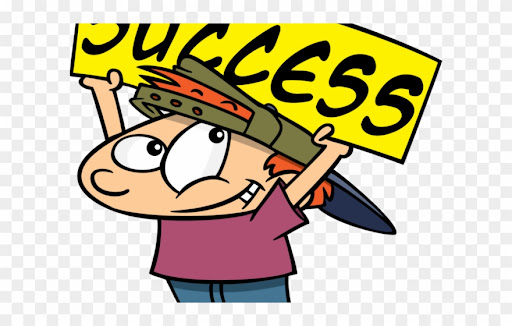 Criteria A(Scale 0-8)Planningi. state a learning goal for the project and explain how a personal interest led to that goalii. state an intended product and develop appropriate success criteria for the productiii. present a clear, detailed plan for achieving the product and its associated success criteria.Criteria B(Scale 0-8)Applying Skillsi. explain how the ATL skill(s) was/were applied to help achieve their learning goalii. explain how the ATL skill(s) was/were applied to help achieve their product.Criteria C(Scale 0-8)Reflectingi. explain the impact of the project on themselves or their learningii. evaluate the product based on the success criteria.Raw Score (IB Boundaries)IB MYP gradeTraditional Numerical Grade22-24710019-2169515-1859012-144858-113805-72751-41700001st semester grade2nd semester-100 points possible-Formative grade in CORE classes-MYP grade converted to numerical grade-Summative grade in CORE classesLearning Goal and Intended Product (25 points)1 conference with advisor (not assessed)Action Plan and Success Criteria(25 points)Final report and productATL skills (25 points)*No report will be accepted after the Grace Period.*Students who submit after the due date are ineligible for DP/ CP courses. 2 conferences with advisors (25 points)*No report will be accepted after the Grace Period.*Students who submit after the due date are ineligible for DP/ CP courses. Personal Project ComponentsHow they assessedLearning Goal and Intended Product/OutcomeEvident in the final report and assessed with Criteria A: PlanningAction Plan and Success Criteria Evident within the final report and assessed with Criteria A: Planning ATL skills  Evident in the final report and assessed with Criteria B: Applying skills ReflectionEvident in the final report and assessed with Criteria C: ReflectingWithin the school Beyond the school For example: • librarian • specialist teacher • technician (special education, recreation, etc) • administrator • MYP coordinator For example: • pharmacist • artist • athlete • YouTuber • psychologist • mechanic utilize Managebac and weebly siterefer to the Personal Project Guide oftenestablish your learning goalcreate a product or outcomeapply ATL skills throughout the project processgather evidence of how you applied ATL skills throughout your personal projectcreate Success Criteriaevaluate the product based on Success Criteriamaintain your timeline and stay organizedcomplete conferences and Academic Honesty formcomplete your final projectreflect on the impact of your project select evidence to add to your reportcommunicate with advisorprepare for presentationask for help and supportextend your knowledgeManageBacWeebly siteProcess Journal Videos and documentsStudent guideStudent guideWorkshop datesSample reports and rubricsDue dates (Calendar)Due datesResources/ Documents10th grade Advisement Google Form Personal Project proposalResources/ DocumentsComplete the Academic Honesty Form by recording conferencesPersonal Project ideasRequest Appointment w/ Ms. Ross or Ms. GallowayFormat
                    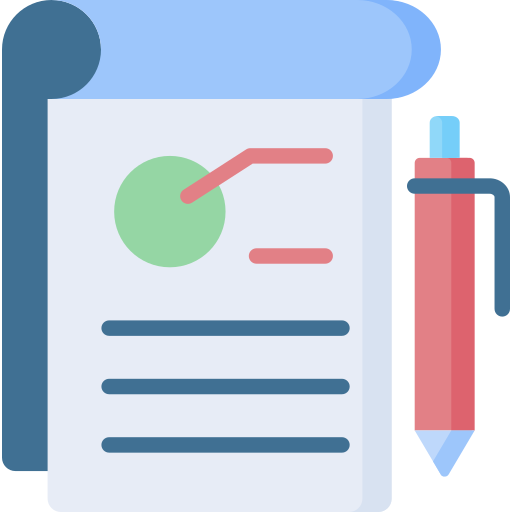 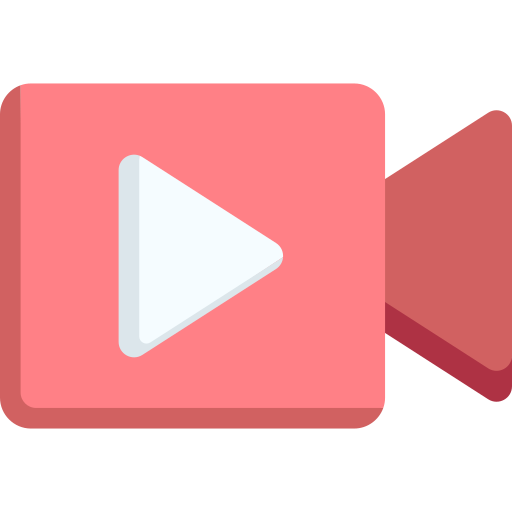 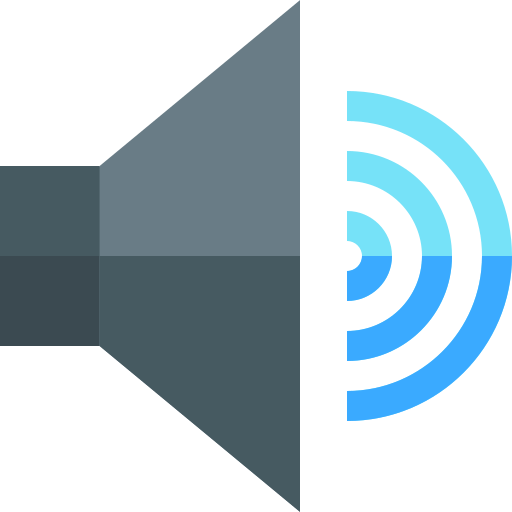 Format
                    Format
                    Format
                    Format
                    Document 
File types: .doc, .docx, .pdf (non- editable), .rtfDocument 
File types: .doc, .docx, .pdf (non- editable), .rtfRecording 
File types: .mp3, .m4a, .mp4, .mov (codec H264), .m4vRecording 
File types: .mp3, .m4a, .mp4, .mov (codec H264), .m4v15 pages15 pagesandNo recordingNo recording14 pages14 pagesand1 minute1 minute13 pages13 pagesand2 minutes2 minutes12 pages12 pagesand3 minutes3 minutes11 pages11 pagesand4 minutes4 minutes10 pages10 pagesand5 minutes5 minutes9 pages9 pagesand6 minutes6 minutes8 pages8 pagesand7 minutes7 minutes7 pages7 pagesand8 minutes8 minutes6 pages6 pagesand9 minutes9 minutesPossible Languages*Possible Languages*Possible Languages*Possible Languages*Possible Languages*EnglishSpanishSpanishSpanishFrenchvisual thinking diagrams (mind maps) screenshots of a blog or websitebulleted listsannotated illustrations and picturescharts and diagramsannotated researchshort paragraphs pictures, photographs, sketchesnotesvisual or audio materialtimelines, action plansself- and peer-assessment feedbackartifacts from inspirational visits to museums, performances, galleriesartifacts from inspirational visits to museums, performances, galleriesThe process journal is:The process journal is not:used throughout the project to document its developmentan evolving record of intents, processes, accomplishmentsa place to record initial thoughts and developments, brainstorming, possible lines of inquiry and further questions raiseda place for recording interactions with sources, for example teachers, supervisors, external contributorsa place to record selected, annotated and/or edited research and to maintain a bibliographya place for storing useful information, for example quotations, pictures, ideas, photographsa means of exploring ideas and solutionsa place for evaluating work completeda place for reflecting on learningdevised by the student in a format that suits your needs a record of reflections and formative feedback received.used on a daily basis (unless this is useful for you)written up after the process has been completedadditional work on top of the project; it is part of and supports the projecta diary with detailed writing about what was donea static document with only one format.TOPICLEARNING GOALPRODUCT/OUTCOMEHealth & Physical EducationLearning about the best way for me to get fitCompleting half-marathonGardeningLearning about the effects of food deserts in urban settingsEssay on the effects of food desertsTechnologyLearning about app developmentCreating a game appPhotographyLearning about new photography techniques Creating a photo essaySportsExploring my abilities hitting with non-dominate hand during baseball seasonImproving throwing accuracyVisual ArtsExploring my abilities with art by using different materialsComposing an original painting using recyclable materialPossible impacts of the learning goalPossible impacts of the productDevelops specific ATL skillsExtends knowledge about an area of interestGains confidence by completing an independent projectMeets a need in the communityShowcases the students’ skills or abilitiesFormat
                    Format
                    Format
                    Format
                    Format
                    Document 
File types: .doc, .docx, .pdf (non- editable)Document 
File types: .doc, .docx, .pdf (non- editable)Recording 
File types: .mp3, .m4a, .mp4, .mov (codec H264), .m4vRecording 
File types: .mp3, .m4a, .mp4, .mov (codec H264), .m4v15 pages15 pagesandNo recordingNo recording14 pages14 pagesand1 minute1 minute13 pages13 pagesand2 minutes2 minutes12 pages12 pagesand3 minutes3 minutes11 pages11 pagesand4 minutes4 minutes10 pages10 pagesand5 minutes5 minutes9 pages9 pagesand6 minutes6 minutes8 pages8 pagesand7 minutes7 minutes7 pages7 pagesand8 minutes8 minutes6 pages6 pagesand9 minutes9 minutesPossible Languages*Possible Languages*Possible Languages*Possible Languages*Possible Languages*EnglishSpanishSpanishSpanishFrenchFormatting Checklist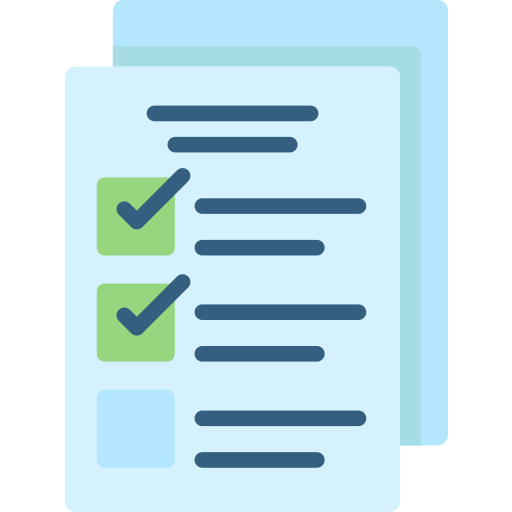 Formatting ChecklistFontMinimum 11-point font sizeMarginsMinimum 2 cm margins.HeadingsThe report should contain 3 major headings: Planning, Applying Skills, ReflectingEvidenceEvidence presented in images must be clearly visible at the size submittedAudio/Video RecordingAudio and video must be recorded and submitted in real time.Audio Visual AidsVisual aids may be used to support spoken reports. However, evidence and examples presented in the visual aids should be submitted as documents. Visual aids presented only in video format will not be considered for assessment.ProductClear images of the product are required for both written and multi-media reports.BibliographyThe bibliography is uploaded separately and is not included in the page limit.No Title PageStudents should not include a title page; if included, it will count towards the page limit.Academic IntegrityStudents must upload a separate academic honesty form to ManageBac. This is not included in the word limit.Traditional 10th Grade CoursesTraditional 10th Grade Courses9th Grade LiteratureAP LanguageGeometryChemistryWorld HistoryAP World HistoryAchievement LevelDescriptor0The student does not achieve a standard described by any of the descriptors below.1-2The student:i. states a learning goalii. states their intended productiii. presents a plan that is superficial or that is not focused on a product.3-4The student:i. states a learning goal and outlines the connection between personal interest(s) and that goalii. states their intended product and presents basic success criteria for the productiii. presents a plan for achieving the product and some of its associated success criteria.5-6The student:i. states a learning goal and describes the connection between personal interest(s) and that goalii. states their intended product and presents multiple appropriate success criteria for the productiii. presents a detailed plan for achieving the product and most of its associated success criteria.7-8The student:i. states a learning goal and explains the connection between personal interest(s) and that goalii. states their intended product and presents multiple appropriate, detailed success criteria for the productiii. presents a detailed plan for achieving the product and all of its associated success criteria.DefinitionsDefinitionsLearning GoalsWhat students want to learn as a result of doing the personal project.ProductWhat students will create for their personal project.PresentsOffer for display, observation, examination or consideration.State Give a specific name, value or other brief answer without explanation or calculation.OutlineGive a brief account or summary.DescribeGive a detailed account or picture of a situation, event, pattern or process.ExplainGive a detailed account including reasons or causes.Achievement LevelDescriptor0The student does not achieve a standard described by any of the descriptors below.1-2The student:i. states which ATL skill(s) was/were applied to help achieve their learning goalii. states which ATL skill(s) was/were applied to help achieve their product.3-4The student:i. outlines which ATL skill(s) was/were applied to help achieve their learning goal,with superficial examples or evidenceii. outlines which ATL skill(s) was/were applied to help achieve their product, with superficial examples or evidence.5-6The student:i. describes how the ATL skill(s) was/were applied to help achieve their learning goal,with reference to examples or evidenceii. describes how the ATL skill(s) was/were applied to help achieve their product, with reference to examples or evidence.7-8The student:i. explains how the ATL skill(s) was/were applied to help achieve their learning goal,supported with detailed examples or evidenceii. explains how the ATL skill(s) was/were applied to help achieve their product, supported with detailed examples or evidence.DefinitionsDefinitionsLearning GoalsWhat students want to learn as a result of doing the personal project.ProductWhat students will create for their personal project.ATL Skill(s) clustersOne or more of: communication, collaboration, organization, affective, reflection, information literacy, media literacy, critical thinking, creative thinking, transfer.PresentsOffer for display, observation, examination or consideration.State Give a specific name, value or other brief answer without explanation or calculation.OutlineGive a brief account or summary.DescribeGive a detailed account or picture of a situation, event, pattern or process.ExplainGive a detailed account including reasons or causes.Achievement LevelDescriptor0The student does not achieve a standard described by any of the descriptors below.1-2The student:i. states the impact of the project on themselves or their learningii. states whether the product was achieved.3-4The student:i. outlines the impact of the project on themselves or their learningii. states whether the product was achieved, partially supported with evidence or examples.5-6The student:i. describes the impact of the project on themselves or their learningii. evaluates the product based on the success criteria, partially supported with evidence or examples.7-8The student:i. explains the impact of the project on themselves or their learningii. evaluates the product based on the success criteria, fully supported with specific evidence or detailed examples.DefinitionsDefinitionsProductWhat students will create for their personal project.OutlineGive a brief account or summary.DescribeGive a detailed account or picture of a situation, event, pattern or process.ExplainGive a detailed account including reasons or causes.EvaluateMake an appraisal by weighing up the strengths and limitations.ATL Category ATL skill clusterPossible evidenceCommunicationCommunication skillsCorrespondence with supervisor, social media postsSocialCollaboration skillsEssential agreement for group work, feedback to (or from) peersSelf- ManagementOrganizationAction plan, calendar reminders, lists, timelinesSelf- ManagementAffective skillsLessons learned from setbacks, routines to enhance focusSelf- ManagementReflection skillsSelf-evaluations, status updatesResearchInformation literacy skillsLines of inquiry, annotated bibliographyResearchMedia literacy skillsAnnotated research, Venn diagrams to compare and contrast sourcesThinkingCritical thinking skillsPro/con lists, data analysisThinkingCreative thinking skillsPrototypes, concept sketches, visible thinking diagramsThinkingTransfer skillsList of relevant prior learning, graphic organizer that connects ideasAdvisement Date*Action Steps and Items DueSeptember 2021 Step 1: Student Acknowledgment Google Form and Introduction VideoStep 2: Understanding the Rubric with Sample Reports Step 3: Understanding your Process Journal for Gathering EvidenceStep 4: Determine Learning Goal and ProductPLANNINGSeptember 2021 Step 1: Student Acknowledgment Google Form and Introduction VideoStep 2: Understanding the Rubric with Sample Reports Step 3: Understanding your Process Journal for Gathering EvidenceStep 4: Determine Learning Goal and ProductPLANNINGOctober 2021Step 5: Creating Success CriteriaStep 6: Completing Personal Project ProposalStep 7: Conference with Advisor #1Step 8: Developing the Action PlanPLANNINGOctober 2021Step 5: Creating Success CriteriaStep 6: Completing Personal Project ProposalStep 7: Conference with Advisor #1Step 8: Developing the Action PlanPLANNINGNovember 2021Step 9: Determine your Approaches to Learning (ATL) skills Step 10: Planning ResearchStep 11: Applying your ATL SkillsAPPLYING SKILLSNovember 2021Step 9: Determine your Approaches to Learning (ATL) skills Step 10: Planning ResearchStep 11: Applying your ATL SkillsAPPLYING SKILLSDecember 2021Step 12: Conference with Advisor #2 APPLYING SKILLSJanuary 2022Step 13: Evaluating the Product Step 14: Select Evidence of ATL skillsREFLECTINGFebruary 2022Step 15: Reflect on Impact of ProjectStep 16: Rough DraftStep 17: Conference with Advisor #3REFLECTINGFebruary 2022Step 15: Reflect on Impact of ProjectStep 16: Rough DraftStep 17: Conference with Advisor #3REFLECTINGMarch 2022Step 18: Writing and/or Creating your Final ReportStep 19: Self-Assessment and Final Report SubmissionPRESENTATIONSApril 2022Step 20: Personal Project Presentation (in-class)Step 21: IB Showcase (selected students only- TBD)PRESENTATIONSStudent NameStudent NumberSchool NameMaynard Holbrook Jackson High SchoolSchool Number0186Supervisor NameDateMain points discussedSignature/initialsMeeting 1Student:Supervisor:Meeting 2Student:Supervisor:Meeting 3Student:Supervisor:Student declarationI confirm that this work is my own and this is the final version. I have acknowledged, in the body of my work, each use of the words, work or ideas of another person, whether written, oral or visual (hard copy and/or electronic materials). Student’s Signature:                                                                                        Date:Supervisor declarationI confirm that, to the best of my knowledge, the material submitted is the authentic work of the student. Supervisor’s Signature:                                                                                     Date: